Informacja z realizacji umowy dotyczącej programu Czyste PowietrzeW punkcie konsultacyjnym programu Czyste Powietrze w Parku odbywa się bieżąca obsługa klientów chcących wykorzystać rządową dotację na termomodernizację swojego domu jednorodzinnego na terenie Suwałk. Punkt jest otwarty od wtorku do czwartku (w środy do 18:00) i pracują w nim na zmianę dwie osoby. Liczba przeprowadzonych konsultacji, obsłużonych klientów i złożonych wniosków 
o dofinansowanie w punkcie konsultacyjnym ParkuW ostatnich miesiącach obserwuje się wzmożone zainteresowanie najwyższym progiem dofinansowania wprowadzonym w styczniu 2022 r. Z tego też powodu w grudniu przyjęto mniej wniosku niż pokazywał rosnący trend. Miały na to wpływ również rosnące ceny gazu i niepewność związana z możliwościami przyłączenia. Kwoty dofinansowania z programu Czyste Powietrze w złożonych wnioskach wg progu dochodowegoAplikowanie przez mieszkańców o dotację w III progu dochodowym sprawiło, że maksymalne sumy dotacji sięgają 60 000 zł i w znacznym stopniu odciążają budżet prywatnych inwestorów. Szacuje się, że pierwszy kwartał 2022 r. zakończy się wynikiem 800 tys. zł przyznanych dotacji.Akcje promocyjneDo 843 domów (21% liczby domów jednorodzinnych ogółem) usytuowanych w południowej części miasta – według badań Parku najbardziej narażonej na smog drukowane materiały informacyjne wraz z listem przewodnim od Czesława Renkiewicza, Prezydenta Suwałk. 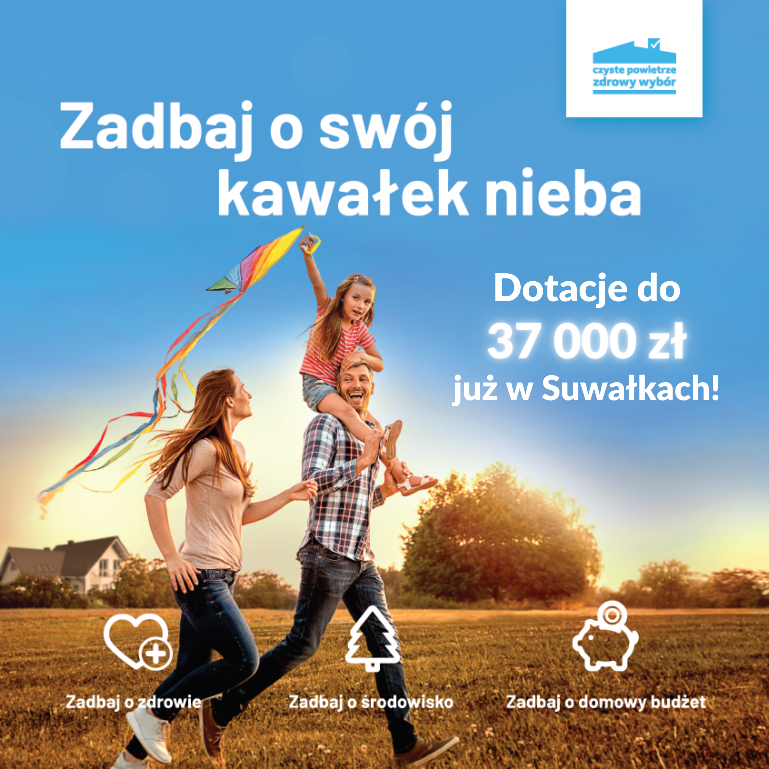 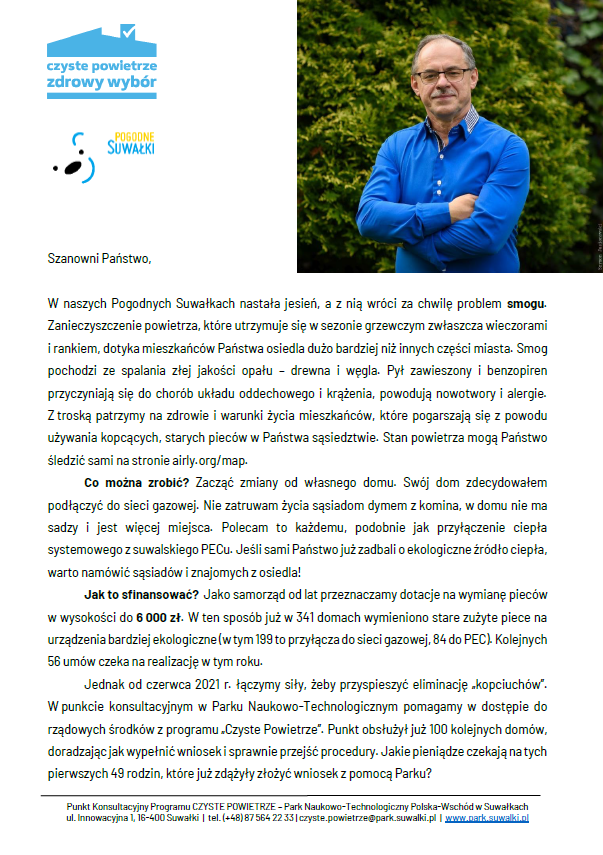 Odbyły się 3 spotkania informacyjne (po jednym na kwartał):W lipcu w Parku Naukowo-Technologicznym, z udziałem Prezydenta Suwałk (inauguracja Programu Czyste Powietrze)W październiku na festynie ekologicznymW grudniu w Parku Naukowo-TechnologicznymProwadzono również informacyjną kampanię na Facebooku na stronie Parku wraz z udostępnieniem kluczowych postów na stronie miejskiej FB Pogodne Suwałki.KwartałKonsultacje w PNTLiczba nowych klientówZłożone na I próg (30%)Złożone na II próg (60%)Złożone na III próg (90%)Liczba złożonych wniosków w sumie2021 Q2281931 - 42021 Q3120752612 - 382021 Q4114311916 - 352022 Q1502262715SUMA3121475431792KwartałKwota dof. z wniosków I progu (30%)Kwota dof. z wniosków II progu (60%)Kwota dof. z wniosków III progu (90%)Kwota dof. razemKwota wycofanychDofinansowanie rzeczywiste w umowach2021 Q236 230,50 zł32 000,00 zł68 230,50 zł68 230,50 zł2021 Q3356 466,00 zł295 550,00 zł652 016,00 zł652 016,00 zł2021 Q4240 135,00 zł351 288,00 zł591 423,00 zł77 600,00 zł513 823,00 zł2022 Q168 051,00 zł35 660,00 zł306 000,00 zł409 711,00 zł409 711,00 złSuma700 882,50 zł714 498,00 zł306 000,00 zł1 721 380,50 zł77 600,00 zł1 643 780,50 zł